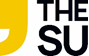 Student Council Meeting Minutes 10/12/2019, 3PM, Exchange Yellow Penryn Campus Welcome, Introductions, Apologies Present:  SU Fundraising Officer – Nicola Cowper SU Open Officer Exeter – Amelia Banton SU Wellbeing Officer – Tom McIntoshSU Education Officer Undergraduate (Exeter) – Parveer Ramana SU Volunteering Officer – Rhiannon Ackhurst  President Welfare & Inclusivity – Allie Guy President Exeter – Joe Rigby President Falmouth – Callie Edwards SU Societies Officer – Albert DukerAbsent with apologies:  SU Inclusivity Officer – Zoe BurdenSU Sports Officer – Joe PhillipsSU PGR Exeter – Jamie CranstonSU President Experience – Sarah RedmanSU Environment & Ethics Officer – Ellen MonaghanSU International Officer – Manu PantUnfilled/Short-term retired roles: SU Education Officer Postgraduate Taught (Exeter) – Role not filled SU Faith Officer – Role not filled SU Open Officer Falmouth – Role not filled SU Return to Learning Officer – Role not filled SU Student Voice Chair – Role not filled SU Academic Officer (PGR Falmouth) – Role not filled SU Academic Officer (Postgraduate Taught Falmouth) – Role not filled SU Academic Officer (Undergraduate Falmouth) – Role not filled Quoracy not metMinutes from last meeting:Approved with AB change (Open Officer update clarification)Co-option Vote:Two candidates were present for co-option onto Council:Postgraduate Taught Officer Exeter – Lee RowleyReturn to Learning Officer – Becky BakerAs quoracy was not met, recordings were made of the presentations for electronic distribution and virtual voting by all members.ACTION: HP to distribute recordings and voting options to all members.PRESIDENT UPDATES: President Falmouth [CE]:  Speak Week: over 300 pieces of feedback collected across four topic areas, key themes identified and updates on the SU website and confirmed another event in Term 2, first week of March.Our 3rd Big Rep Meeting was held covering the following topics: Events, Respect, Welfare, Sports, Timetabling, and the Feedback Loop. Senior managers have been sent their feedback and actions will be updated as we get them. Democracy review is underway with focus groups having started. Part of the review will look at Council roles / Sabbaticals etc to better position representation of student voice. There will be more opportunities to engage in January. Department Forums have all taken place with some trends of workloads and wellbeing rising up. Callie picking up with the Rep & Dem Manager (Falmouth). President Exeter [JR]:  Confirmation that all submission deadlines now have a one-hour “grace period” with a 5%-mark reduction. This is to support students who have a last-minute issue, rather than a suggestion of it being a blanket extension of deadlines by an hour. All submissions later than one hour will still incur a 40% cap of marks. BIG NEWS that the University have committed to divestment from fossil fuel investments. Students from across the institution have been lobbying for this for years, so very welcome news. The University has announced the identity of its new Vice-Chancellor from September 2020; Prof Lisa Roberts.President Student Experience [SR]:  absent, no report submitted.President Welfare and Inclusivity [AG]:  Animal Therapy started this week, drop-ins and referrals. It has been well received, and will be a weekly thing in term 2. It’s take a break week this week, we’ve got a cosy area in SU glass box, and cookies & kindness will be distributed! Online student communities are taking off, Students with Disabilities now want to set up committee (similar to Green Council), so preparing for that. Support for students on campus over Christmas includes provision of a minibus to get people out to activities / events. New Head of Living Support will be announced soon – will bring a restructure of service. Mental Health training coming soon with small cost to students but SU subsidised. Voices new publication is out and website launched. Student Pad is getting an update and certified through Cornwall Council scheme. Q: Is there collaboration with Unis over take a break? A: Yes, sharing each other’s events and all under the same name.EXECUTIVE COMMITTEE UPDATES Wellbeing Officer: Engagement going down as deadlines approach so pushing some activity to January. Sat on Wellbeing table for Big Rep Meeting with the Head of Library & Student Services (David Dickinson – DD), and got some helpful feedback. Tracking students’ feelings – peaks / troughs – and how effective service is and awareness etc. There will be a working group of students and one of staff to help generate ideas. Ideas will be switched between groups to be approved and will be actioned by DD. Need 150 individuals’ feedback to make it worthwhile. Council could look over some ideas etc. AIM has lost other committee member so doing push in refresh to get new members.Volunteering Officer: Legends social last week, good ideas generated for future volunteering opportunities. Make a Difference days – in Sarah Redman’s and Rhiannon’s manifestos – for next term so contacted local organisations who may benefit from one off events / impact. Had lots of replies so sifting for best ones. There will be another Legends social in refreshers.Fundraising Officer: Giving Week last week, Monday was Xmas market and Movember event which was busy, and collection on Tuesday across both campuses. Planning refreshers and events to encourage giving!Education Officer (UG): Chaired two Subject Chair Working Group meetings. Working with Chairs to identify ideas for spend of strike money and accountability of previous spend for Cornwall. Graduation venue has been confirmed as Truro again this year. Working with JR on feedback loop strategy.Societies Officer: Building a committee for next year, refreshers planning and scouting venues for refreshers party (not Stannary), lots of promotion of societies and events, and aiming to develop cohesion across societies.Open Officer (Exeter): Developed a strike timetable which all Exeter reps have logged all missed sessions in and also filled in from survey responses. HUMS / Pols mainly affected but some impact across most departments. JR – this will be a very useful document to refer to should there be any disputes.MAKE A CHANGE ACTION: HP to chase up admin and follow up rejected ideas – investigate. MOTIONS:None received.   AOB:NoneDATE AND TIME OF NEXT MEETING: 4th February, 4-6pm venue tbc (Falmouth Campus)